Lesverloop RW 14 ‘juist’Dia 1-2: Inleiding van het referentiewoord ‘juist’Doelen:Cursisten kunnen de betekenis van het woord aan het woordbeeld koppelenCursisten begrijpen de begrippen “woord” en ‘letter”Lesverloop:Gesprek als inleiding van het referentiewoord. Gebruik hiervoor ook de foto’s op de dia. Telkens je het woord ‘juist’ zegt, toon je dat woord ook op de dia.Kijk eens hier! (toont de kadertjes met de letters van ‘juist’). Hoeveel letters heeft het woord ‘juist’? Wat hoor je hier? En hier? (tip: ga met je hand van de 1ste naar de 2de klank terwijl je dit zegt). En wat hoor je hier? En wat hoor je het laatst? PowerPointpresentatie RW 14 juist Kopieerblad 2: foto ‘juist’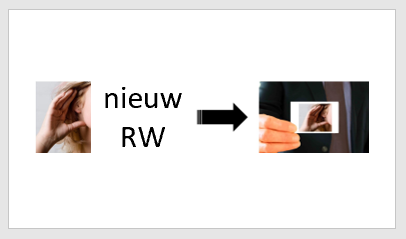 Dia 3: Auditieve herkenning/discriminatie van het RW ‘juist’Doelen:Cursisten herkennen het referentiewoord in een reeks gelijkklinkende woordenCursisten herkennen het referentiewoord in een doorlopende tekstLesverloop: in deze lesfase ga je telkens op dezelfde wijze te werk (zie lesverloop vorige RW)Kopieerblad 5: Hoor-kaartjesDia 4: Visuele herkenning/discriminatie van het RW ‘juistDoelen:Cursisten kunnen het referentiewoord in een doorlopende tekst aanduidenLesverloop: Deze oefening wordt steeds op dezelfde wijze gemaakt – zie lesverloop vorige RWKopieerblad 3: flitswoorden Een paar extra kaartjes met het woord ‘juist’ (zelf te maken)Dia 5: oefenen op de website “Ikleer.net”: herkennen van het RWDoelen: Cursisten leren werken met de website http://ikleer.net De cursisten typen zelf de URL in de adresbalk. Help de cursisten die daar nog moeite mee hebben.website http://ikleer.netDia 6 -> 11: Aanbrengen van de nieuwe klanken (j-ui)Doelen: Cursisten herkennen de aangebrachte klank in een reeks klankenCursisten herkennen de aangebrachte klank in een reeks woordenCursisten kunnen aangeven waar (in het woord) ze de aangebrachte klank horen: vooraan, in het midden of achteraan in het woord Cursisten kunnen de aangebrachte letter in een letterrooster aanduidenCursisten kunnen de aangebrachte letter op een correcte wijze vormgeven, met aandacht voor de correcte pengreep, de schrijfhouding, de ‘route’ die de letter moet afleggen en de vorm van de letter.Lesverloop: Bij het aanbrengen van de nieuwe klanken ga je telkens op dezelfde wijze te werk (zie lesverloop RW 02 ‘lat”. Overloop daarbij steeds de volgende stappen (zie ook opmerkingen lesverloop vorige RW)Auditieve herkenning en discriminatie van de nieuwe klankAuditieve herkenning en discriminatie van de nieuwe klank De nieuwe letter leren schrijvenKopieerblad 5: Hoor-kaartjesKopieerblad 6: de “GRoBl-kaart”Kopieerblad 4a: oefenblad nieuwe letterlumocolorstiftenDia 12: online oefening op het herkennen van de reeds aangebrachte klankenCursisten maken deze oefening begeleid in het openleercentrum van de school, in de computerklas of met de tablets in de klas (indien deze voorhanden zijn en er een wifi-verbinding in de klas is). Dit kan eventueel gebeuren tijdens een carrousselmoment.Dia 13: Zoek woorden met …Doelen:Cursisten kunnen woorden met een opgegeven klank en een opgegeven plaats in het woord terugvinden in een reeks woordenLesverloop: Zie lesverloop en opmerkingen bij de vorige RWWerkbladen RW 14 juistHoesjes + lumocolorstiften of kleurpotlodenDia 14-15-16: Aanbrengen van de kernwoorden bij het referentiewoord Doelen:Cursisten begrijpen de betekenis van de kernwoordenCursisten kunnen de kernwoorden auditief analyserenCursisten kunnen  de woordbeelden van de kernwoorden koppelen aan de foto’s van de kernwoordenLesverloop: Bij het aanbrengen van de kernwoorden bij het referentiewoord ga je steeds op dezelfde wijze te werk (zie RW ‘lat’)De kernwoorden bij het RW ‘juist’ zijn: 
juist – muis – duim – Jan – huis – buik – buis – jas – kruik – tuin – bruin - vuist Hou rekening met de opmerkingen uit het lesverloop van de vorige RW!.In een volgende les kan je dia 15 nogmaals gebruiken om (andere) woorden te spellen, cursisten zeggen om de beurt welk woord gespeld werd.Wijs er nogmaals op dat namen met een hoofdletter geschreven worden.Kopieerblad 9: foto’s van de kernwoorden bij het nieuwe referentiewoordBordlettersKopieerblad 3: flitswoorden van de kernwoorden bij het nieuwe referentiewoordDraaikaartjes bij het referentiewoordDia 17: Wisselrijtjes lezenDoelen:Cursisten kunnen woorden met de aangebrachte letters/klanken correct lezenCursisten kunnen een wijziging van een klank in een woord correct uitvoerenLesverloop: Bij deze oefening ga je telkens op dezelfde wijze te werk (zie lesverloop vorige RW)Werkbladen RW 14 juistDia 18: Woorden veranderenDoelen:Cursisten kunnen de correcte klankletter koppeling maken met de aangebrachte letters/klankenLesverloop: Bij deze oefening ga je telkens op dezelfde wijze te werk (zie lesverloop vorige RW)Letterenvelopjes (kopieerbladen 8)Dia 19: Kernwoorden in een gatentekst invullen Doelen:Cursisten kunnen een betekenis geven aan wat ze lezenLesverloop: Bij deze oefening ga je telkens op dezelfde wijze te werk (zie lesverloop vorige RW)Werkbladen RW 14 juistDia 20: Herhaal ik het woord juist of fout?Doelen:Cursisten kunnen woorden auditief discriminerenLesverloop: Bij deze oefening ga je telkens op dezelfde wijze te werk (zie lesverloop vorige RW)Kopieerblad 5: juist of fout-kaartjesDia 21: Zinnen nummeren Doelen:Cursisten kunnen zoekend lezen Cursisten kunnen daarbij gebruik maken van leesstrategieënLesverloop: Bij deze oefening ga je telkens op dezelfde wijze te werk.Leerkracht dicteert onderstaande zinnen (zegt vooraf ook het nummer van de zin), cursisten zoeken de voorgelezen zin en schrijven het nummer voor de zin.Karla kijkt in de Streekkrant.Ze kijkt bij de advertenties.Daar staat “Huis te huur”.Karla belt naar de huisbaas.Ze vraagt naar de huurprijs.De huishuur is niet zo hoog.Dat valt mee.Het is een groot huis.Er is ook een tuin.De tuin is groot genoeg.Het huis is in de buurt van het station.Er is ook een bushalte in de buurt.Karla wil graag eens gaan kijken naar het huis.Ze belt naar Jan.Jan vindt het huis ook interessant.Karla maakt een afspraak.Een afspraak voor morgen.Morgen gaat ze met Jan het huis bekijken!Bij de verbetering lezen cursisten om de beurt een zin (in volgorde waarin ze genummerd zijn)
Zie ook de opmerking bij RW pen
Woorden als station en advertentie zijn in principe op dit moment reeds aangebracht als woordbeelden in de functioneel schriftelijke modulesWerkbladen RW 14 juistDia 22: Zinnen losmaken Doelen:Cursisten kunnen woorden met aangebrachte letters/klanken visueel discrimineren in een reeks lettersLesverloop: Leerkracht schrijft de volgende zin aan het bord, waarbij ze geen witruimte laat tussen de woorden (dus alles aan elkaar):
	i k k oo p ee n b r ui n e b r oe kWat heb ik hier geschreven? Kan je dat gemakkelijk lezen? Waarom niet? We gaan de zin eens losmaken. Welke woorden herken je in deze zin? Cursisten zeggen welke woorden ze herkennen en leerkracht zet voor en achter elk woord dat opgesomd wordt een schuine streep. Wanneer cursisten geen woorden meer opsommen, wordt het resultaat klassikaal besproken.Cursisten maken individueel de oefening, waarbij ze schuine strepen tussen de woorden zetten. Leerkracht gaat na of dit bij iedereen lukt en helpt waar nodig. Cursisten lezen om de beurt een zin voor. Opmerking: Deze oefening kan eventueel tijdens een carrousselmoment gemaakt worden nadat ze eerst klassikaal aan bod kwam.Werkbladen RW 14 juistDia 23: Running dictation Doelen:Cursisten maken een correcte klankletter-koppeling bij de aangebrachte woorden (receptief als productief)Lesverloop: Deze oefening maak je steeds op dezelfde wijze (zie lesverloop RW 08 ‘vier’)Opmerkingen:Bij een volgende running dictation veranderen de partners ook eens van rol. Een cursist die quasi onverstaanbaar is, zal echter nooit de rol van dicterende partner op zich nemen. Op een lesmoment dat er weinig cursisten zijn kan zo’n cursist dan wel dicteren, maar in dat geval zal de leerkracht ‘mee lopen’ en de woorden zo nodig herhalen voor de schrijvende partner.De ‘running partners’ steken vooraf hun gsm in hun tas, zoniet mag je ervan uitgaan dat ze achter het bord foto’s nemen van de woorden of zinnen die ze moeten lezen en die foto’s dan laten zien aan de writing partners !
Dia 24: Wisselrijtjes lezenDoelen:Cursisten kunnen woorden met de aangebrachte letters/klanken correct lezenLesverloop: Zie lesverloop en opmerkingen bij de vorige RWWerkbladen RW 14 juistDia 25: Rijmwoorden zoekenDoelen:Cursisten kunnen de middenklank en de klank achteraan discriminerenCursisten kunnen rijmwoorden bij de opgegeven woorden plaatsenLesverloop: Bij deze oefening ga je telkens op dezelfde wijze te werk (zie lesverloop vorige RW)De woorden die de cursisten nu moeten schrijven zijn: hoest – kist – huurt – juist – lust – stort – lijst - voert  Werkbladen RW 14 juistDia 26: Woorden schrijven (motoriek)Doelen:Cursisten kunnen de aangebrachte letter op een correcte wijze vormgeven, met aandacht voor de correcte pengreep, de schrijfhouding, de ‘route’ die de letter moet afleggen en de vorm van de letter.Lesverloop en opmerkingen: zie lesverloop RW 02 latSchrift en potloodDia 27: Het lidwoord ‘een’ Doelen:Cursisten kunnen het lidwoord ‘een’ visueel discrimineren in een doorlopende tekstCursisten kunnen het lidwoord ‘een’ correct schrijven en respecteren daarbij de ‘route’ die de letters afleggen, de verhouding tussen de letters onderling en de plaats van de letters binnen de 4 lijntjesLesverloop: Cursisten onderstrepen het lidwoord “een” in een doorlopende tekst. Leerkracht gaat na of dit bij iedereen lukt en helpt waar nodig.Opmerking: Lidwoorden worden eerder als globaal woord aangebracht. Cursisten moeten ze in eerste instantie niet kunnen analyseren en synthetiseren. Wanneer ze het lidwoord zien, moeten ze het als dusdanig herkennen. Bij de volgende referentiewoorden worden de lidwoorden nog herhaald en verder ingeoefend. Wijs op de klank e (doffe e) bij zowel de, het als een. Vertel erbij dat deze klank op verschillende manieren schrijft en dat je er daar geen specifieke spellingsregels voor zijn (uit het hoofd leren)Cursisten schrijven vervolgens 2 lijntjes met ‘een’ in hun schrift. Leerkracht gaat bij elke cursist de volgende dingen na:de schrijfrichting (de route die de letters afleggen)de plaats van de letters binnen de 4 lijntjesde verhouding en de witruimte van de letters t.o.v. elkaarrespecteren van witruimte tussen de woorden Werkbladen RW 14 juistPotlood en schrift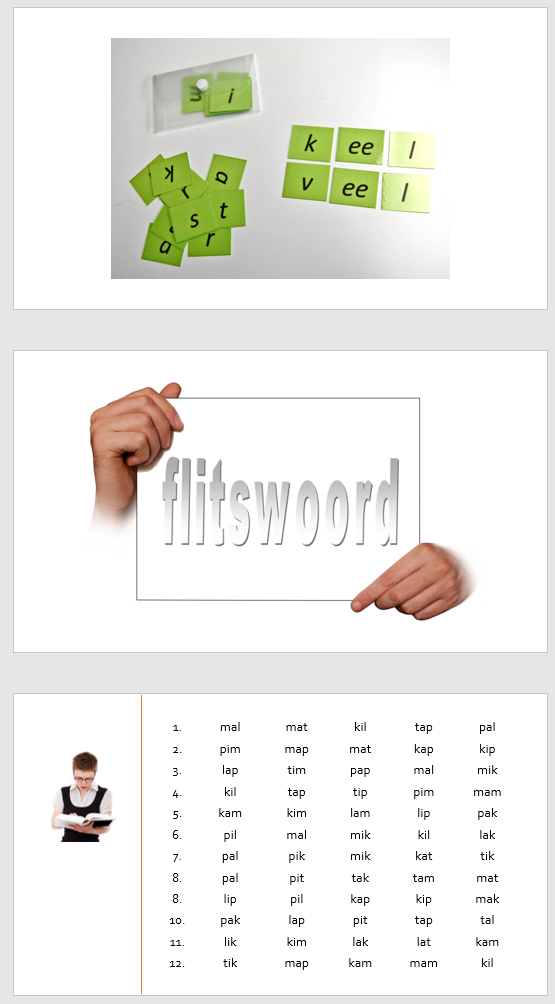 Dia 28: Flitswoorden (lezen)Doelen:Cursisten kunnen de aangebrachte woorden aan een vlot tempo lezen en aan de betekenis koppelenLesverloop: Bij deze oefening ga je telkens op dezelfde wijze te werk (zie lesverloop vorige RW)Kopieerblad 3: flitswoorden (t.e.m. het RW ‘juist’)Kopieerblad 9: foto’s bij de flitswoorden (t.e.m. het RW ‘juist’)